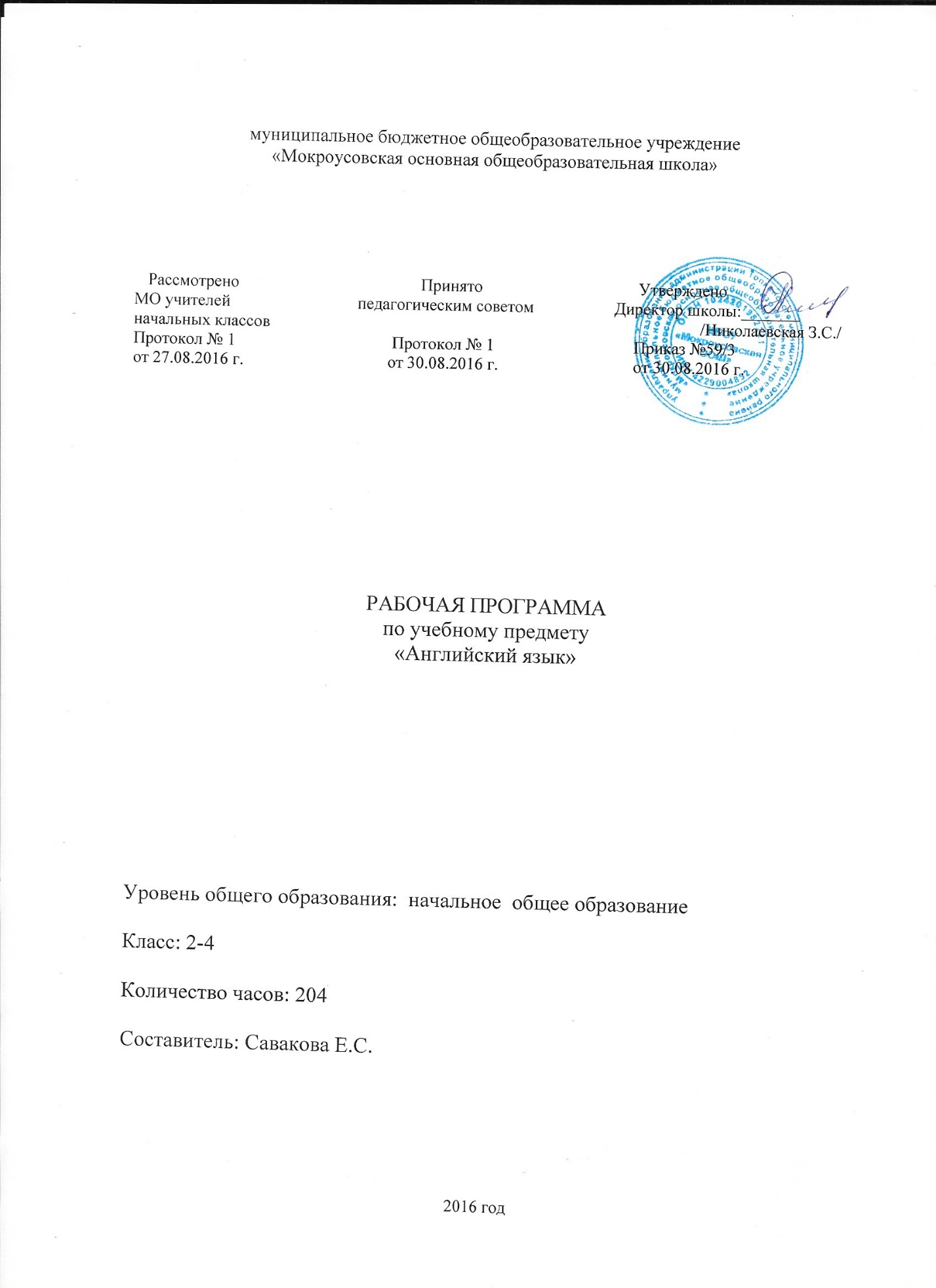 СодержаниеПланируемые результаты освоения учебного предмета…….……..…..3Содержание учебного предмета………………………………………..21Тематическое планирование с указанием часов, отведенных на освоение каждой темы……………………………………………………251. Планируемые результаты освоения учебного предметаВ соответствии с требованиями к результатам освоения основной образовательной программы начального общего образования Федерального государственного образовательного стандарта, обучение на занятиях по английскому языку, направлено на достижение учащимися личностных, метапредметных и предметных результатов.Личностные результаты отражаются в индивидуальных качественных свойствах учащихся, которые они должны приобрести в процессе освоения учебного предмета «Английский язык»:1) формирование основ российской гражданской идентичности, чувства гордости за свою Родину, российский народ и историю России, осознание своей этнической и национальной принадлежности; формирование ценностей многонационального российского общества;2) формирование целостного, социально ориентированного взгляда на мир в его органичном единстве и разнообразии культур;3) формирование уважительного отношения к культуре других народов;4) формирование эстетических потребностей, ценностей и чувств;5) формирование творческой активности и познавательного интереса при решении учебных задач. 6) развитие этических чувств, доброжелательности и эмоционально-нравственной отзывчивости, понимания и сопереживания чувствам других людей;7) развитие навыков сотрудничества со взрослыми и сверстниками в разных социальных ситуациях;8) формирование установки на наличие мотивации к бережному отношению к культурным и духовным ценностям. Метапредметные результаты характеризуют уровень сформированности универсальных способностей учащихся: развитие умения взаимодействовать с окружающими при выполнении разных ролей в пределах речевых потребностей и возможностей младшего школьника;развитие коммуникативных способностей школьника, умения выбирать адекватные языковые и речевые средства для успешного решения элементарной коммуникативной задачи;расширение общего лингвистического кругозора младшего школьника;развитие познавательной, эмоциональной и волевой сфер младшего школьника;формирование мотивации к изучению иностранного языка;владение умением координированной работы с разными компонентами учебно-методического комплекта (учебником, аудиодиском и т. д.). Предметными результатами освоения учащимися учебного предмета «Английский язык» в начальной школе являются:1) приобретение начальных навыков общения в устной и письменной форме с носителями иностранного языка на основе своих речевых возможностей и потребностей; освоение правил речевого и неречевого поведения;2) освоение начальных лингвистических представлений, необходимых для овладения на элементарном уровне устной и письменной речью на иностранном языке, расширение лингвистического кругозора;3) формирование дружелюбного отношения и толерантности к носителям другого языка на основе знакомства с жизнью своих сверстников в других странах, с детским фольклором и доступными образцами детской художественной литературы.4) формирование первоначальных представлений о роли и значимости иностранного языка в жизни современного человека и поликультурного мира. 5) формирование у обучающихся способность в элементарной форме представлять на иностранном языке родную культуру в письменной и устной формах общения с зарубежными сверстниками, в том числе с использованием средств телекоммуникации.Для детей с ОВЗкоррекционная работа предусматривает выполнение требований к результатам, определенным ФГОС ООО.Планируемые результаты коррекционной работы имеют дифференцированный характер и могут определяться индивидуальными программами развития детей с ОВЗ.В зависимости от формы организации коррекционной работы планируются разные группы результатов (личностные, метапредметные, предметные). В урочной деятельности отражаются предметные, метапредметные и личностные результаты. Во внеурочной – личностные и метапредметные результаты.Личностные результаты – индивидуальное продвижение учащегося в личностном развитии (расширение круга социальных контактов, стремление к собственной результативности и др.).Метапредметные результаты – овладение общеучебными умениями с учетом индивидуальных возможностей; освоение умственных действий, направленных на анализ и управление своей деятельностью; сформированность коммуникативных действий, направленных на сотрудничество и конструктивное общение и т. д.Предметные результаты определяются совместно с учителем: овладение содержанием ООП НОО (конкретных предметных областей) с учетом индивидуальных возможностей разных категорий детей с ОВЗ; индивидуальные достижения по отдельным учебным предметам.Специальные условия обучения и воспитания детей с ОВЗВ процессе реализации коррекционно-развивающей деятельности необходимо соблюдение определенных условий.В результате изучения иностранного языка на уровне начального общего образования у обучающихся:сформируется элементарная иноязычная коммуникативнаякомпетенция, т. е. способность и готовность общаться с носителями изучаемого иностранного языка в устной (говорение и аудирование) и письменной (чтение и письмо) формах общения с учетом речевых возможностей и потребностей младшего школьника; расширится лингвистический кругозор; будет получено общее представление о строе изучаемого языка и его некоторых отличиях от родного языка;будут заложены основы коммуникативной культуры, т. е. способность ставить и решать посильные коммуникативные задачи, адекватно использовать имеющиеся речевые и неречевые средства общения, соблюдать речевой этикет, быть вежливыми и доброжелательными речевыми партнерами;сформируются положительная мотивация и устойчивый учебно-познавательный интерес к предмету «Иностранный язык», а также необходимые универсальные учебные действия и специальные учебные умения, что заложит основу успешной учебной деятельности по овладению иностранным языком на следующем уровне образования.Коммуникативные уменияГоворениеВыпускник научится:- участвовать в элементарных диалогах, соблюдая нормы речевого этикета, принятые в англоязычных странах;- рассказывать о себе, своей семье, друге.Выпускник получит возможность научиться:- воспроизводить наизусть небольшие произведения детского фольклора;- составлять краткую характеристику персонажа;- кратко излагать содержание прочитанного текста.АудированиеВыпускник научится:- понимать на слух речь учителя и одноклассников при непосредственном общении и вербально/невербально реагировать на услышанное;- воспринимать на слух в аудиозаписи и понимать основное содержание небольших сообщений, рассказов, сказок, построенных в основном на знакомом языковом материале.Выпускник получит возможность научиться:- воспринимать на слух аудиотекст и полностью понимать содержащуюся в нем информацию;- использовать контекстуальную или языковую догадку при восприятии на слух текстов, содержащих некоторые незнакомые слова.ЧтениеВыпускник научится:- соотносить графический образ английского слова с его звуковым образом;- читать вслух небольшой текст, построенный на изученном языковом материале, соблюдая правила произношенияи соответствующую интонацию;- читать про себя и понимать содержание небольшого текста, построенного в основном на изученном языковом материале;- читать про себя и находить в тексте необходимую информацию.Выпускник получит возможность научиться:- догадываться о значении незнакомых слов по контексту;- не обращать внимания на незнакомые слова, не мешающие понимать основное содержание текста.ПисьмоВыпускник научится:- выписывать из текста слова, словосочетания и предложения;- писать поздравительную открытку с Новым годом, Рождеством, днем рождения (с опорой на образец);- писать по образцу краткое письмо зарубежному другу.Выпускник получит возможность научиться:- в письменной форме кратко отвечать на вопросы к тексту;- составлять рассказ в письменной форме по плану/ключевым словам;- заполнять простую анкету;- правильно оформлять конверт, сервисные поля в системе электронной почты (адрес, тема сообщения).Языковые средства и навыки оперирования имиГрафика, каллиграфия, орфографияВыпускник научится:- воспроизводить графически и каллиграфически корректно все буквы английского алфавита (полупечатное написание букв, буквосочетаний, слов);- пользоваться английским алфавитом, знать последовательность букв в нем;- списывать текст;- восстанавливать слово в соответствии с решаемой учебной задачей;- отличать буквы от знаков транскрипции.Выпускник получит возможность научиться:- сравнивать и анализировать буквосочетания английского языка и их транскрипцию;- группировать слова в соответствии с изученными правилами чтения;- уточнять написание слова по словарю;- использовать экранный перевод отдельных слов (с русского языка на иностранный и обратно).Фонетическая сторона речиВыпускник научится:- различать на слух и адекватно произносить все звуки английского языка, соблюдая нормы произношения звуков;- соблюдать правильное ударение в изолированном слове, фразе;- различать коммуникативные типы предложений по интонации;- корректно произносить предложения с точки зрения их ритмико-интонационных особенностей.Выпускник получит возможность научиться:- распознавать связующее r в речи и уметь его использовать;- соблюдать интонацию перечисления;- соблюдать правило отсутствия ударения на служебных словах (артиклях, союзах, предлогах);- читать изучаемые слова по транскрипции.Лексическая сторона речиВыпускник научится:- узнавать в письменном и устном тексте изученные лексические единицы, в том числе словосочетания, в пределах тематики на уровне начальногообразования;- оперировать в процессе общения активной лексикой в соответствии с коммуникативной задачей;- восстанавливать текст в соответствии с решаемой учебной задачей.Выпускник получит возможность научиться:- узнавать простые словообразовательные элементы;- опираться на языковую догадку в процессе чтения и аудирования (интернациональные и сложные слова).Грамматическая сторона речиВыпускник научится:- распознавать и употреблять в речи основные коммуникативные типы предложений;- распознавать в тексте и употреблять в речи изученные части речи: существительные с определенным/неопределенным/нулевым артиклем; существительные в единственном и множественном числе; глагол­связкуtobe; глаголы в Present, Past, FutureSimple; модальные глаголы can, may, must; личные, притяжательные и указательные местоимения; прилагательные в положительной, сравнительной и превосходной степени; количественные (до 100) и порядковые (до 30) числительные; наиболее употребительные предлоги для выражения временны´х и пространственных отношений.Выпускник получит возможность научиться:- узнавать сложносочиненные предложения с союзами and и but;- использовать в речи безличные предложения (It’scold.It’s 5 o’clock. It’s interesting), предложениясконструкцией there is/there are;- оперировать в речи неопределенными местоимениями some, any (некоторые случаи употребления: Can I havesometea? Is there any milk in the fridge? — No, there isn’t any);- оперироватьвречинаречиямивремени (yesterday, tomorrow, never, usually, often, sometimes); наречиямистепени (much, little, very);- распознавать в тексте и дифференцировать слова по определенным признакам (существительные, прилагательные, модальные/смысловые глаголы).2.Содержание учебного предметаПредметное содержание устной и письменной речиПредметное содержание речи учащихся в её устной и письменной разрабатывается в соответствии с учебными,образовательными, воспитательными и развивающими целями учебно-воспитательного процесса для младших школьников, отвечает их возрастным особенностям, познавательным интересам и возможностям, а также требованиям ФГОС начального школьного образования. Предметное содержание устной и письменной речи учащихся в её продуктивной и рецептивной форме включает следующие темы: Знакомство. С одноклассниками, учителем, персонажами детских произведений: имя, возраст. Приветствие, прощание (с использованием типичных фраз речевого этикета).Я и моя семья. Члены семьи, их имена, возраст, внешность, черты характера, увлечения/хобби. Мой день (распорядок дня, домашние обязанности). Покупки в магазине: одежда, обувь, основные продукты питания. Любимая еда. Семейные праздники: день рождения, Новый год/Рождество. Подарки.Мир моих увлечений. Мои любимые занятия. Виды спорта и спортивные игры. Мои любимые сказки. Выходной день (в зоопарке, цирке), каникулы.Я и мои друзья. Имя, возраст, внешность, характер, увлечения/хобби. Совместные занятия. Письмо зарубежному другу. Любимое домашнее животное: имя, возраст, цвет, размер, характер, что умеет делать.Моя школа. Классная комната, учебные предметы, школьные принадлежности. Учебные занятия на уроках.Мир вокруг меня. Мой дом/квартира/комната: названия комнат, их размер, предметы мебели и интерьера. Природа. Дикие и домашние животные. Любимое время года. Погода.Страна/страны изучаемого языка и родная страна. Общие сведения: название, столица. Литературные персонажи популярных книг моих сверстников (имена героев книг, черты характера). Небольшие произведения детского фольклора на изучаемом иностранном языке (рифмовки, стихи, песни, сказки).Некоторые формы речевого и неречевого этикета стран изучаемого языка в ряде ситуаций общения (в школе, во время совместной игры, в магазине).Коммуникативные умения по видам речевой деятельностиВ русле говорения1. Диалогическая формаУметь вести:- этикетные диалоги в типичных ситуациях бытового, учебно­трудового и межкультурного общения, в том числе при помощи средств телекоммуникации;- диалог­расспрос (запрос информации и ответ на него);- диалог - побуждение к действию.2. Монологическая формаУметь пользоваться основными коммуникативными типами речи: описание, рассказ, характеристика (персонажей).В русле аудированияВоспринимать на слух и понимать:- речь учителя и одноклассников в процессе общения на уроке и вербально/невербально реагировать на услышанное;- небольшие доступные тексты в аудиозаписи, построенные в основном на изученном языковом материале, в том числе полученные с помощью средств коммуникации.В русле чтенияЧитать:- вслух небольшие тексты, построенные на изученном языковом материале;- про себя и понимать тексты, содержащие как изученный языковой материал, так и отдельные новые слова, находить в тексте необходимую информацию (имена персонажей, где происходит действие и т. д.).В русле письмаВладеть:- умением выписывать из текста слова, словосочетания и предложения;- основами письменной речи: писать по образцу поздравление с праздником, короткое личное письмо.Языковые средства и навыки пользования имиАнглийский языкГрафика, каллиграфия, орфография. Все буквы английского алфавита. Основные буквосочетания. Звуко­буквенные соответствия. Знаки транскрипции. Апостроф. Основные правила чтения и орфографии. Написание наиболее употребительных слов, вошедших в активный словарь.Фонетическая сторона речи. Адекватное произношение и различение на слух всех звуков и звукосочетаний английского языка. Соблюдение норм произношения: долгота и краткость гласных, отсутствие оглушения звонких согласных в конце слога или слова, отсутствие смягчения согласных перед гласными. Дифтонги. Связующее «r» (thereis/thereare). Ударение в слове, фразе. Отсутствие ударения на служебных словах (артиклях, союзах, предлогах). Членение предложений на смысловые группы. Ритмико­интонационные особенности повествовательного, побудительного и вопросительного (общий и специальный вопрос) предложений. Интонация перечисления. Чтение по транскрипции изученных слов.Лексическая сторона речи. Лексические единицы, обслуживающие ситуации общения, в пределах тематики начальной школы, в объеме 500 лексических единиц для двустороннего (рецептивного и продуктивного) усвоения, простейшие устойчивые словосочетания, оценочная лексика и речевые клише как элементы речевого этикета, отражающие культуру англоговорящих стран. Интернациональные слова (например, doctor, film). Начальное представление о способах словообразования: суффиксация (суффиксы ­er, ­or, ­tion, ­ist, ­ful, ­ly, ­teen, ­ty, ­th), словосложение (postcard), конверсия (play — toplay).Грамматическая сторона речи. Основные коммуникативные типы предложений: повествовательное, вопросительное, побудительное. Общий и специальный вопросы. Вопросительные слова: what, who, when, where, why, how. Порядок слов в предложении. Утвердительные и отрицательные предложения. Простое предложение с простым глагольным сказуемым (HespeaksEnglish.), составным именным (Myfamilyisbig.) и составным глагольным (I liketodance.Shecanskatewell.) сказуемым. Побудительные предложения в утвердительной (Helpme, please.) и отрицательной (Don’tbelate!) формах. Безличные предложения в настоящем времени (Itiscold.It’sfiveo’clock.). Предложения с оборотом thereis/thereare. Простые распространенные предложения. Предложения с однородными членами. Сложносочиненные предложения с союзами and и but.Сложноподчиненные предложения с because.Правильные и неправильные глаголы в Present, Future, PastSimple (Indefinite). Неопределенная форма глагола. Глагол­связка to be. Модальныеглаголы can, may, must, have to. Глагольные конструкции I’dliketo… Существительные в единственном и множественном числе (образованные по правилу и исключения), существительные с неопределенным, определенным и нулевым артиклем. Притяжательный падеж имен существительных.Прилагательные в положительной, сравнительной и превосходной степени, образованные по правилам и исключения.Местоимения: личные (в именительном и объектном падежах), притяжательные, вопросительные, указательные (this/these, that/those), неопределенные (some, any — некоторые случаи употребления).Наречиявремени (yesterday, tomorrow, never, usually, often, sometimes). Наречия степени (much, little, very).Количественные числительные (до 100), порядковые числительные (до 30).Социокультурная осведомленностьВ процессе обучения иностранному языку в начальной школе обучающиеся знакомятся: с названиями стран изучаемого языка; с некоторыми литературными персонажами популярных детских произведений; с сюжетами некоторых популярных сказок, а также небольшими произведениями детского фольклора (стихами, песнями) на иностранном языке; с элементарными формами речевого и неречевого поведения, принятого в странах изучаемого языка.Специальные учебные уменияМладшие школьники овладевают следующими специальными (предметными) учебными умениями и навыками:- пользоваться двуязычным словарем учебника (в том числе транскрипцией), компьютерным словарем и экранным переводом отдельных слов;- пользоваться справочным материалом, представленнымввиде таблиц, схем, правил;- вести словарь (словарную тетрадь);- систематизировать слова, например, по тематическому принципу;- пользоваться языковой догадкой, например, при опознавании интернационализмов;- делать обобщения на основе структурно­функциональных схем простого предложения;- опознавать грамматические явления, отсутствующие в родном языке, например, артикли.3.Тематическое планирование с указанием количества часов, отводимых на освоение каждой темы2 класс3 класс4 класс№ОсобенностьребёнкаХарактерные особенности развития детейРекомендуемые условия  обучения  и воспитания1Дети  с  задержкой психическогоразвития1)снижение работоспособности;2) повышенная истощаемость;3)  неустойчивость  внимания;4)  более  низкий  уровень развития восприятия;5) недостаточная продуктивность  произвольнойпамяти;6) отставание в развитии всех форм мышления;7)  дефекты  звукопроизношения;8)  своеобразное  поведение;9)  бедный  словарный запас;10)  низкий  навык  самоконтроля;11)  незрелость  эмоционально-волевой сферы;12)  ограниченный  запас общих  сведений  и  представлений;13)  слабая  техника  чтения;14)  неудовлетворительный  навык  каллиграфии;15)  трудности  в  счёте через 10, решении задач1.  Соответствие  темпа,  объёма  и сложности учебной программы  реальным  познавательным возможностям  ребёнка,  уровню  развития  его  когнитивной сферы, уровню подготовленности, то есть уже усвоенным знаниям и навыкам.2. Целенаправленное развитие общеинтеллектуальной  деятельности  (умение  осознавать учебные  задачи,  ориентироваться  в  условиях,  осмысливать информацию).3.  Сотрудничество  с  взрослыми,  оказание  педагогом  необходимой  помощи  ребёнку,  с учётом  его  индивидуальных проблем.4. Индивидуальная дозированная помощь ученику, решение диагностических задач.5. Развитие у ребёнка чувствительности к помощи, способности воспринимать и принимать помощь.6. Малая наполняемость класса (10–12 человек).7.  Щадящий  режим  работы, соблюдение  гигиенических  и валеологических требований.8.  Организация  классов  коррекционно-развивающего  обучения  в  стенах  массовой школы.9. Специально подготовленный в области коррекционной педагогики (специальной педагогики  и  коррекционной  психологии)  специалист  –  учитель, способный создать в классе особую  доброжелательную,  доверительную атмосферу.10.  Создание  у  неуспевающего ученика чувства защищённости и эмоционального комфорта.11.  Безусловная  личная  поддержка  ученика  учителями школы.12. Взаимодействие и взаимопомощь детей в процессе учебной деятельности.2Дети  с  лёгкой степенью умственной отсталости, в том  числе  с проявления-ми  аутизма (по желанию родителей  и в  силу  других  обстоятельствмогут  учиться  в  общеобразовательной школе)Характерно  недоразвитие1) познавательных интересов: они меньше испытывают  потребность  в познании,  «просто  не хотят ничего знать»;2)  недоразвитие  (часто глубокое)  всех  сторон психической  деятельности;3) моторики;4)  уровня  мотивированности  и  потребностей;5) всех компонентов устной  речи,  касающихся фонетико-фонематической  и  лексико-грамматической  сторон;  возможны все виды речевых нарушений;6)  мыслительных  процессов, мышления – мед-ленно  формируются обобщающие  понятия; не  формируется  словесно-логическое  и  абстрактное  мышление; медленно  развивается словарный  и  грамматический строй речи;7) всех видов продуктивной деятельности;8) эмоционально-волевой сферы;9)  восприятии,  памяти, внимания1.  Развитие  всех  психических функций  и  познавательной деятельности в процессе воспитания,  обучения  и  коррекция их недостатков.2.  Формирование  правильного поведения.3.  Трудовое  обучение  и  подготовка  к  посильным  видам труда.4.  Бытовая  ориентировка  и социальная адаптация как итог всей работы.5. Комплексный характер коррекционных  мероприятий (совместная работа психиатра, если это необходимо, психолога, педагога и родителей).6.  Поддержание  спокойной рабочей и домашней обстановки  (с  целью  снижения  смены эмоций, тревоги и дискомфорта).7. Использование метода отвлечения,  позволяющего  снизить интерес  к  аффективным  формам поведения.8.  Поддержание  всех  контактов (в рамках интереса и активности самого ребёнка).9. Стимулирование произвольной  психической  активности, положительных эмоций. 10. Развитие сохранных сторон психики  и  преобладающих интересов,    целенаправленной деятельности.11.  Применение  различных методов,  способствующих  развитию мелкой моторики и произвольных  движений  (ритмика,  гимнастика,  ручной  труд, спорт, бытовые навыки).3Дети  с  нарушениямиречи1)  речевое  развитие  не соответствует  возрасту говорящего;2)  речевые  ошибки  не являются  диалектизмами,  безграмотностью речи  и  выражением незнания языка;3)  нарушения  речи  связаны  с  отклонениями  вфункционировании  психофизиологических  механизмов речи;4) нарушения речи носят устойчивый  характер, самостоятельно  не  исчезают, а закрепляются;5)  речевое  развитие  требует определённого логопедического  воздействия; 6)  нарушения  речи  оказывают  отрицательное влияние  на  психическое развитие ребёнка1. Обязательная работа с логопедом.2.  Создание  и  поддержка  развивающего  речевого  пространства.3.  Соблюдение  своевременной смены труда и отдыха (расслабление речевого аппарата).4. Пополнение активного и пассивного словарного запаса.5.  Сотрудничество  с  родителями ребёнка (контроль за речью дома,  выполнение  заданий логопеда).6.  Корректировка  и  закрепление  навыков  грамматически правильной речи (упражнения на  составление  словосочетаний,  предложений,  коротких текстов).7.  Формирование  адекватного отношения ребёнка к речевому нарушению.8. Стимулирование активности ребёнка  в  исправлении  речевых ошибок4Дети  с  нарушением  слуха  (слабо-слышащие  и позднооглохшиедети)1)  нарушение  звукопроизношения  (или  отсутствие речи);2) ребёнок не может самостоятельно учиться говорить;3) ребёнок старается уйти от  речевых  контактов или «не понимает» обращённую к нему речь;4) ребёнок воспринимает слова  собеседника  на слухозрительной основе (следит  глазами  за  движениями губ говорящего и «считывает» его речь);5) возможны отклонения в  психической  сфере: осознание,  что  ты  не такой как все и как следствие – нарушение поведения,  общения,  психического развития;6) пассивный и активный словарный запас по объёму  совпадает  (ребёнок хорошо  понимает  лишь то,  о  чём  он  может  сказать);7)  характерны  нарушения  звукобуквенного состава слов;8)  трудности  в  освоении учебной программы;9)  ребёнок  нуждается  в дополнительной  коррекционной  помощи,  подборке  индивидуального  слухового аппарата1. Стимулирование к общению и содержательной коммуникации с окружающим миром.2. Правильная позиция педагога: не поворачиваться спиной к слабослышащему  ученику  во время устных объяснений; стараться  контролировать  понимание  ребёнком  заданий  и инструкций  до  их  выполнения; 3. Правильная позиция ученика  (поставить ребёнка с нарушенным слухом так, чтобы он мог видеть не только педагога и  доску,  но  и  большинство детей;  посадить  за  первую парту сбоку от педагога (справа от него).4. Помощь ребёнку в освоении в коллективе слышащих детей (постараться подружить его со сверстниками).5.  Избегание  гиперопеки:  не помогать  там,  где  ребёнок может  и  должен  справиться сам. 6.  Развитие  слухового  внимания:  требовать  от  ребёнка  с нарушенным слухом, чтобы он всегда смотрел на говорящего, умел  быстро  отыскать  говорящего, для этого его необходимо контролировать,  например: «Повтори,  что  я  сказала», «Повтори,  о  чём  рассказала Оля»,  «Продолжи,  пожалуйста» и т.п.7. Активное включение ребёнка  с  нарушенным  слухом  в работу  класса  (группы),  не задерживая  при  этом  темп ведения урока (занятия). 8. Требование от ребёнка повторять  вслух  задания,  предложенные  в  устной  форме,    или заданные вопросы. 9. Включение слабослышащего ребёнка  в  учебную  деятельность  непосредственно  на уроке, специально организовывая эту деятельность (в течение первых  лет  обучения  учитель должен менять или дополнять инструкции к упражнениям из учебника, учитывая возможности ученика). 10. Корректировка и закрепление  навыков  грамматически правильной речи (упражнения на  составление  словосочетаний,  предложений,  коротких текстов).11.  Учёт  конкретных  ошибок, допускаемых  ребёнком  при письме,  использование  соответствующих заданий с применением  словаря  (письменная «зарядка»). 12. Поддержка при написании изложений,  диктантов,  при составлении  пересказов  и  других видах работы.13.  Расширение  словарного запаса слабослышащего ребёнка; пояснение  слов и словосочетаний,  несущих  дополнительную,  например  математическую  нагрузку  (поровну, дали  по...,  раздали  каждому, больше  на...,    меньше  на...  и др.).14.  Обязательное  сотрудничество с сурдопедагогом (логопедом) и родителями ребёнка.5Дети  с  нарушениямизрения  (слабовидящие дети)1)  основное  средство познания  окружающего мира  –  осязание,  слух, обоняние,  др.  чувства (переживает  свой  мир  в виде  звуков,  тонов,  ритмов, интервалов);2)  развитие  психики имеет  свои  специфические особенности;3) процесс формирования движений задержан;4)  затруднена  оценка пространственных  при-знаков (местоположение, направление,  расстояние,  поэтому  возникают трудности  ориентировки в пространстве);5) тенденция к повышенному  развитию  памяти (проявляется  субъективно и объективно);6) своеобразие внимания (слуховое  концентрированное внимание);7)  обострённое  осязание  –  следствие  иного, чем у зрячих использования руки (палец никогдане научит слепого видеть, но  видеть  слепой  может своей рукой);8)  особенности  эмоционально-волевой  сферы (чувство  малоценности, неуверенности  и  слабости,  противоречивость эмоций,  неадекватность воли;9)  индивидуальные  особенности работоспособности,  утомляемости,  скорости усвоения информации (зависит от характера поражения  зрения,  личных  особенностей,  степени дефекта), отсюда ограничение  возможности заниматься  некоторыми видами деятельности;10)  обеднённость  опыта детей и отсутствие за словом  конкретных  представлений,  так  как  знакомство  с  объектами внешнего  мира  лишь формально-словесное;11)  особенности  общения:  многие  дети  не умеют общаться в диалоге, так как они не слушают собеседника;12)  низкий  темп  чтения и письма;13) быстрый счёт, знание больших  по  объёму  стихов, умение петь, находчивы в викторинах;14)  страх,  вызванный неизвестным и не познанным  в  мире  зрячих  (нуждаются в специальной ориентировке и знакомстве).1. Обеспечение дифференцированного и специализированного  подхода  к  ребёнку  (знание индивидуальных  особенностей функционирования  зрительной системы ученика).2.  Наличие  технических средств  и  оборудования,  обеспечивающих  процесс  обучения и воспитания.3. Наличие методического обеспечения,  включающего  специальные дидактические пособия,  рассчитанные  на  осязательное  или  на  зрительно-осязательное  восприятие  слепого  и  слабовидящего;  специальные  учебники,  книги, рельефно-графические пособия по изучаемым предметам и для проведения  коррекционных занятий  по  ориентированию, развитию зрения, осязания. 4.  Выделение    ребёнку  специального  шкафчика  для  хранения этих приспособлений. 5. Правильная позиция ученика  (при  опоре  на  остаточное зрение  сидеть  ребёнок  должен за первой партой в среднем ряду,  при  опоре  на  осязание  и слух – за любой партой). 6.  Охрана  и  гигиена  зрения (повышенная  общая  освещённость  (не  менее  1000  люкс), освещение на рабочем месте (не менее  400–500  люкс);  для детей,  страдающих  светобоязнью, установить светозатемнители,  расположить  рабочее место,  ограничивая  попадание прямого  света;  ограничение времени  зрительной  работы (непрерывная  зрительная нагрузка не должна превышать 15–20  мин.  у  слабовидящих учеников и 10–20 мин. для учеников с глубоким нарушением зрения);  расстояние  от  глаз ученика  до  рабочей  поверхности  должно  быть  не  менее  30 см; работать с опорой на осязание или слух.7. При работе с опорой на зрение  записи  на  доске  должны быть  насыщенными  и  контрастными,  буквы  крупными, в  некоторых случаях они должны дублироваться раздаточным материалом.8.  Создание  благоприятного психологического  климата  в коллективе,  усиление  педагогического  руководства  поведением не только ребёнка с нарушением зрения, но и всех окружающих людей, включая педагогов разного профиля.9.  Взаимодействие  учителя  с тифлопедагогом,  психологом, офтальмологом и родителями6Дети  с  нарушением опорно-двигательного аппарата(способные  к самостоятельномупередвижению  и  самообслуживанию,  с сохранныминтеллектом)У  детей  с  нарушениями ОДА  ведущим  является двигательный  дефект (недоразвитие,  нарушение или утрата двигательных функций). Основную массу  среди  них  составляют  дети  с  церебральным параличом (89%). У этих  детей  двигательные расстройства  сочетаются с  психическими  и  речевыми нарушениями, поэтому большинство из них нуждается  не  только  в лечебной  и  социальной помощи, но и в психолого-педагогической и логопедической коррекции. Все дети с нарушениями ОДА нуждаются  в  особых условиях  жизни,  обучения  и  последующей трудовой деятельности1.  Коррекционная  направленность всего процесса обучения.2.  Возможная  психолого-педагогическая социализация.3.  Посильная  трудовая  реабилитация. 4. Полноценное, разноплановое воспитание  и  развитие  личности ребёнка. 5.  Комплексный  характер коррекционно-педагогической работы. 6. Раннее начало онтогенетически  последовательного  воздействия,  опирающегося  на сохранные функции. 7.  Организация  работы  в  рамках ведущей деятельности. 8.  Наблюдение  за  ребёнком  в динамике  продолжающегося психоречевого развития. 9.  Тесное  взаимодействие  с родителями  и  всем  окружением ребёнка7Дети  с  нарушением поведения,  с  эмоционально – волевыми расстройства-ми, с ошибками  воспитания  (дети  с девиантными  деликвентным  поведением,  со- циально-запущенные, из социально-неблагополучныхсемей)1) наличие отклоняющегося  от  нормы  поведения;2)  имеющиеся  нарушения  поведения  трудно исправляются  и  корригируются;3)  частая  смена  состояния, эмоций;4)  слабое  развитие  силы воли;5)  дети  особенно  нуждаются  в  индивидуальномподходе со стороны взрослых и внимании коллектива сверстников1.  Осуществление  ежедневного,  постоянного  контроля  как родителей,  так  и  педагогов, направленного  на  формирование у детей самостоятельности, дисциплинированности.2.  Терпение  со  стороны  взрослого,  сохранение  спокойного тона  при  общении  с  ребёнком (не  позволять  кричать,  оскорблять  ребёнка,  добиваться  его доверия).3.  Взаимосотрудничество  учителя  и  родителей  в  процессе обучения  (следить,  не  образовался  ли  какой-нибудь  пробел в знаниях, не переходить к изучению  нового  материала,  не бояться  оставить  ребёнка  на  второй год в начальной школе, пока он не усвоил пройденное).4.  Укрепление  физического  и психического здоровья ребёнка.5.  Развитие  общего  кругозора ребёнка  (посещать  театры, цирк,  выставки,  концерты, путешествовать,  выезжать  на природу).6.  Своевременное  определение характера нарушений у ребёнка,  поиск  эффективных  путей помощи.7.  Чёткое  соблюдение  режима дня  (правильное  чередование периодов труда и отдыха).8.  Ритмичный  повтор  определённых  действий,  что  приводит  к  закреплению  условно-рефлекторной  связи  и  формированию  желательного  стереотипа.9. Заполнение всего свободного времени  заранее  спланированными  мероприятиями  (ввиду отсутствия  умений  организовывать  своё  свободное  время), планирование дня поминутно. 10.  Формирование  социально приемлемых форм поведения и трудовых навыков.11. Чёткие и короткие инструкции,  контроль  выполнения заданий  (усложнять  задания по  ходу  коррекционных  мероприятий).12.  Чередование  различных видов  деятельности  (ввиду малой  привлекательности  для таких  детей  интеллектуального  труда  его  необходимо  чередовать с трудовой или художественной деятельностью).13.  Общественно  значимый характер  деятельности,  которая должна занимать большую часть времени. Созидательный труд  позволяет  снизить  пристрастие этих детей к разрушению.14. Объединение детей в группы и коллектив№Название разделаКоличество часов1Знакомство с английскими звуками62Здравствуйте! Моя семья!43Мой дом!124Мое день рождения!115Мои животные!116Мои игрушки!117Мои каникулы!13Итого68№Название разделаКоличество часов1Добро пожаловать в Зелёную школу182Счастливые зелёные уроки143Поговорим о новых друзьях204Рассказываем истории и пишем письма своим друзьям16Итого68№Название разделаКоличество часов1Любимое время года.92Английский дом.93Жизнь в городе и селе.84Мир моих фантазий: сочиняем истории и сказки.115Выходные в кругу семьи: любимые занятия членов семьи.116В магазине одежды.107Моя школа.10Итого68